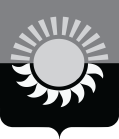 РОССИЙСКАЯ ФЕДЕРАЦИЯКемеровская область - КузбассМуниципальное образование – Осинниковский городской округАдминистрация Осинниковского городского округаПОСТАНОВЛЕНИЕ_______________					                                            ___________О внесении изменений в постановление администрации  Осинниковского городского округа от 30.09.2019г. № 631-п «Об утверждении муниципальной программы «Развитие туризма на территории муниципального образования – Осинниковский городской округ на 2020-2022 гг.» (в редакции постановления Осинниковского городского округа от 28.09.2020 №655-п.)	На основании ст. 179 Бюджетного кодекса Российской Федерации от 31.07.1998 N 145-ФЗ (ред. от 31.07.2020),постановления администрации Осинниковского городского округа от 25.01.2017 года № 46-п «Об утверждении Положения о муниципальных программах Осинниковского городского округа»:
1. Внести в постановление администрации Осинниковского городского округа от 30.09.2019г. № 631-п «Об утверждении муниципальной программы «Развитие туризма на территории муниципального образования – Осинниковский городской округ на 2020-2022 гг.» (в редакции постановления Осинниковского городского округа от 28.09.2020 №655-п.) следующие изменения:
1.1. Приложение к настоящему постановлению Муниципальная программа «Развитие туризма на территории муниципального образования – Осинниковский городской округ на 2020-2022 гг.» изложить в новой редакции, согласно приложению к настоящему постановлению.
2. После подписания настоящего постановления в трехдневный срок направить его в отдел экономики и ценообразования администрации Осинниковского городского округа.
3. Настоящее постановление вступает в силу с момента его подписания.
4. Контроль за исполнением настоящего постановления возложить на заместителя Главы Осинниковского городского округа по социальным вопросам Е.В. Миллер.Глава Осинниковскогогородского округа                                                                  		 И.В. РомановС постановлением ознакомлен,с возложением обязанностей согласен                                                      Е.В. МиллерС постановлением ознакомлен,с возложением обязанностей согласен                                                        А.Б.БеловаИсп. В.С. Топоркова, 5-14-13